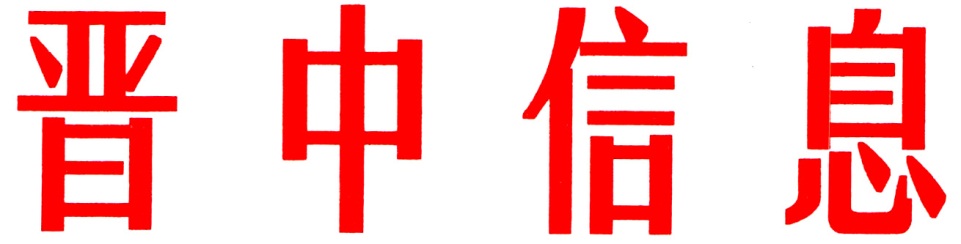 （67）中共晋中市委办公室                    2024年4月9日寿阳县锚定目标勇毅前行奋力开启教育强县建设新征程近年来，寿阳县始终把教育放在优先发展的战略位置，以办好人民满意的教育为出发点，坚持从政治上看教育、从民生上抓教育、从规律上办教育，积极进取，励精图治，开拓创新，落实了任务，经受了考验，赢得了发展，迈出了教育高质量发展的坚实步伐。一、“党建统领、铸魂育人”三年行动计划取得阶段性成果。一是政治引领立德树人。全面贯彻党的教育方针，将立德树人放在首要位置并渗透到教育教学全过程。构建了“思政课+红色基地+社会实践”的课内外一体机制，北大街小学将“祁寯藻故里景区”和“尹灵芝烈士纪念馆”挂牌为“雷锋行动队教育实践活动基地”。“精神文明网”等国省级媒体予以了专题报道。城内小学“行走的思政课”，开辟了学校立德树人工作的新途径。二是支部引领铸魂育人。启动中小学校党组织领导的校长负责制改革，不断提升学校党组织管党治党能力，把骨干教师培养成党员、把党员教师培养成名师、把名师推荐选拔为校领导班子成员，形成了“双培养一选拔”工作机制，筑牢了铸魂育人堡垒。近三年，发展党员47人，培养入党积极分子136人，培养县教学能手125人。三是党员引领以德化人。在全县学校党组织和党员中开展“党建带团建、带队建”活动，引导党员教师在理想信念和教育教学业务两个层面充分发挥先锋模范作用，涵养教师初心、坚定使命担当。2023年，选树、表彰了全县先锋班集体38个、先锋班主任38名，先锋少年69名、先锋少年干部8名，六部门联合表彰了寿阳“新时代好少年”26名。党建带团建、带队建的机制，得到了晋中市委组织部的高度肯定。二、创新提出“三个三”举措，学前教育普及普惠取得跨越式发展。一是构建“三个优先”格局。优先高位推动，成立普及普惠县领导小组，建立联席会议制度，明确创建目标、主要任务、实施步骤和保障措施。优先资源配置，将幼儿园建设纳入城乡建设总体规划，一次性规划留足幼儿园建设用地。优先投入保障，将学前教育建设项目列入重点民生事项，把项目配套和辅助设施资金纳入政府财政预算。得益于“三个优先”的有力支撑，新增园舍面积14000余平方米，实现了学前教育公共服务城乡全覆盖。二是完善“三个机制”体系。完善队伍补充机制，招聘10名幼儿园教师，满足新建城东幼儿园需求；招聘6名“三支一扶”、10名劳务派遣教师，满足乡镇中心园教师需求。完善待遇保障机制，县财政每年拿出900万元，足额保障非在编教职工工资，足项缴纳社会保险和住房公积金。完善教师培训机制，分类开展新入职培训、能力提升培训、园长培训、保育员培训，全面提升师资队伍素质。随着“三个机制”的进一步完善，教师待遇难题得到了有效破解，学前教育师资水平进一步提升。三是锚定“三个关键”发力。锚定办园条件改善关键，新建城东幼儿园，新增360个学位，有效缓解了“城区挤”的问题。下拨20万元，专项实施乡镇中心园提质工程，逐步消除“乡村弱”的问题。锚定园所内涵发展关键，大力推广游戏课程，形成自然生态化、传统特色化、乡土资源化、多元生活化的品质园建设体系。锚定幼儿公平入园关键，完善随迁子女入园机制和农村留守幼儿关爱保护机制，切实保障外来务工人员、家庭贫困子女平等接受学前教育。在“三个关键”的推进下，学前教育普及普惠县创建14项关键性核心指标达超国家和省定标准。三、把握高质量发展趋势，推动义务教育优质均衡发展落地见效。一是教育经费投入保障“走在前”。持续加大教育投入，全面落实教育经费两个只增不减，2023年一般公共财政预算教育经费支出3.42亿元，较上年增加0.28亿元，增长率8.2%，生均14731元，较上年增长1390元，增长率10.4%。二是教育资源扩容提标“走在前”。实施新建平头太晋融合区实验学校、改建特殊教育学校、提升城乡中小学体育设施工程等项目18个，学前教育及义务教育阶段新建、维修改造学校19所、11.5万平方米，有效改善了城乡学校的办学条件。三是教育教学质量提升“走在前”。抓德育实效，突出思政教育进课堂、道德讲堂进班级、社团活动进校园“三进”育人作用，全县408个班级每月1期积极举办道德讲堂。中考质量连续多年稳居全市第一方阵，城乡差异度进一步缩小。体艺质量明显提升，承办的晋中市第六届运动会开幕式异彩纷呈、令人难忘；国家级非物质文化遗产—寿阳傩舞参加国家展演并获优秀奖；“竹马工作坊”获教育部“一等奖”。四、深入开展产教融合、校企合作，下力促进职高提质达标发展。一是深入推进办学条件达标。先后与山西盛世旅游技工学校、晋中博文培训学校、晋中卫校、山西智恒科技有限公司、山西逸飞科技公司等开启了校校合作、校企合作。目前，寿阳一职中完成了建筑专业、园艺专业、计算机专业高水平实训基地建设任务，切实解决了办学条件不达标的问题。二是不断优化专业设置。专业设置上保留了焊接技术、社会文化艺术、机电应用等传统专业5个，拓展了大数据技术、新能源汽车运用与维修、老年人服务与管理新专业3个，打造了园艺技术、建筑工程施工、计算机应用基础、会计事务重点专业4个。丰富了中西面点、中餐烹饪特色专业2个。三是持续深化产教融合。为努力推进职业教育高质量转型，与路桥集团合作组建项目公司，新建职业中学，开展职业教育及各类社会培训。依托路桥集团师资、设备、资源等优势，共育、共创、共建、共培，为学生实习、实训、升学等提供支持，开辟了校企融合、产教融通的新路径。（市委办信息科根据寿阳县委报送信息整理）如有批示或需详情，请与市委办公室信息科联系。     电话：2636111主送：各县（区、市）委、政府，市直有关单位。